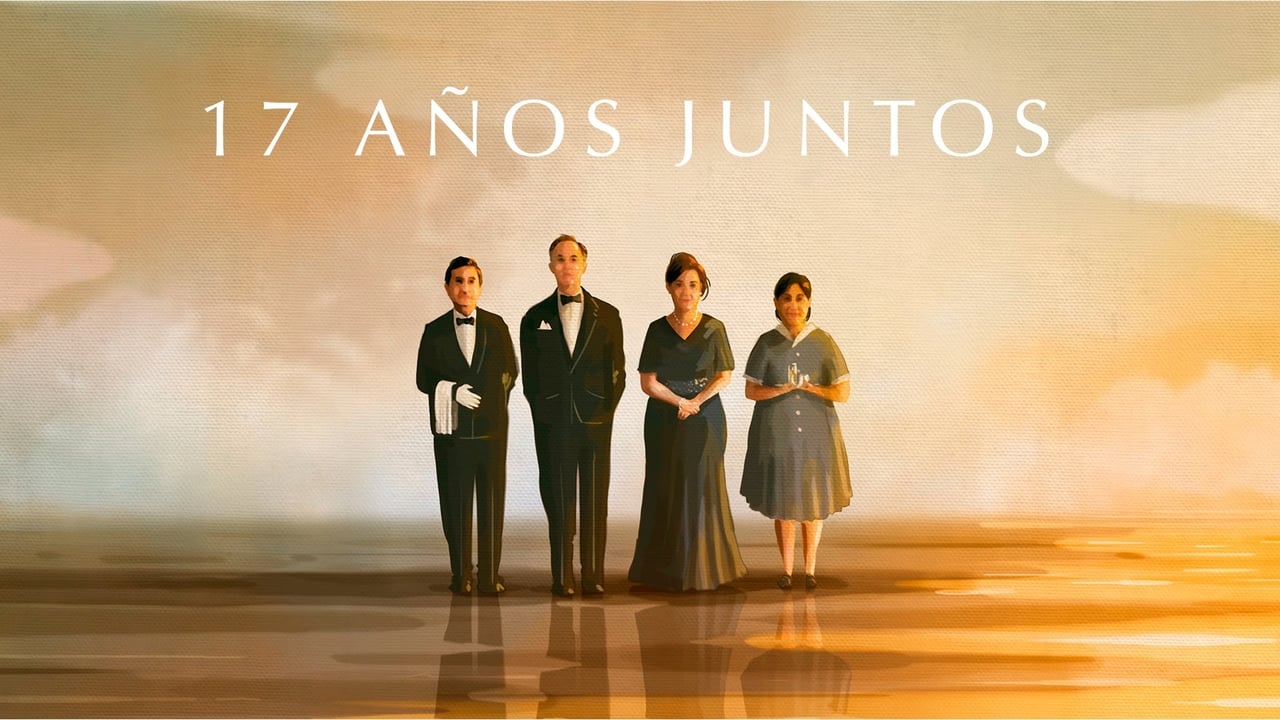 ¿Cuáles son los estereotipos vinculados en este cortometraje?¿Cómo puedes calificar a cada uno de los personajes? Justifica tu respuesta con ejemplos.¿Qué harías tú si estuvieras en lugar del hombre o de la mujer?Haz una suposición para exponer lo que va a pasar al final.¿Qué piensas de este cortometraje?